Vocabulary list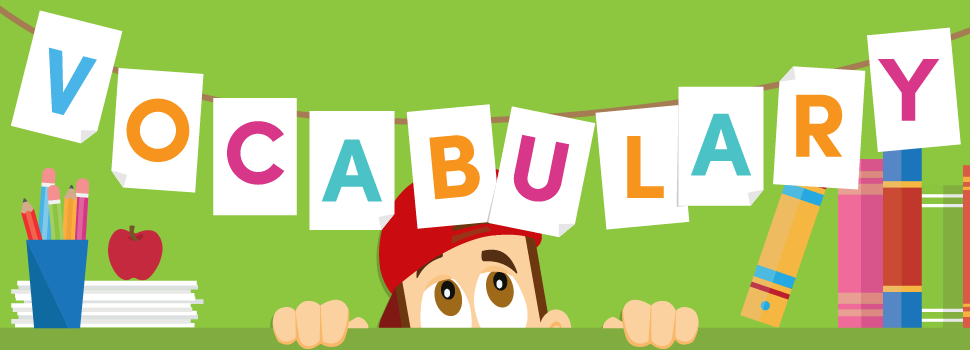 Let’s Read!The internet gives new meaning to common words.The fast pace at which the Internet has entered and transformed our lives has had an impact on the words and language we use. It is 20 years since the website Dictionary.com was created, and it has looked back at the past two decades to see how the worldwide web has created additional definitions to many commonly used words. Dictionary.com boss Liz McMillan says it's interesting to see, "just how much the rise of technology has shaped our word use over time". She said: "To commemorate the 20th birthday of Dictionary.com, we look back at 20 words that have expanded in meaning over the last 20 years. " The website has been documenting new lexical uses since, "the dawn of the Internet era".Perhaps one of the most easily recognizable changes is to the word "friend". For centuries, this word has been a noun. However, with the meteoric rise of Facebook, this very common word is now also a verb, as in, "Can you friend me?" A variant of this word is "befriend," which means to become friends with someone (usually in the real and not cyber world). The word "tablet" used to commonly refer to a flat piece of stone, clay, or wood that is used to write on. Now it's more likely to mean a touchscreen device that is Internet-enabled. Other words that have new definitions include "cloud," "wireless," "viral," "tweet" and "troll". There's no knowing which new words will have new meanings in the next two decades.20th, October, 2015Internet vocabulary listWords that mean more than they did 20 years agoDictionary worksheetDictionary worksheetCharadesTopic: Words Are Changing.Topic: Words Are Changing.Topic: Words Are Changing.Topic: Words Are Changing.Topic: Words Are Changing.Instructor:Level:Age: Number of Students:Length:Jeong-Mi, Park(Jen)Upper IntermediateAdults330 minutesMaterials:White board and board markersComputer for a power point file.The article without its title: Practice (3 copies)Vocabulary list: Practice (3 copies)Dictionary worksheet: Post-production (3 copies)Internet vocabulary list: Post-production (3 copies)Materials:White board and board markersComputer for a power point file.The article without its title: Practice (3 copies)Vocabulary list: Practice (3 copies)Dictionary worksheet: Post-production (3 copies)Internet vocabulary list: Post-production (3 copies)Materials:White board and board markersComputer for a power point file.The article without its title: Practice (3 copies)Vocabulary list: Practice (3 copies)Dictionary worksheet: Post-production (3 copies)Internet vocabulary list: Post-production (3 copies)Materials:White board and board markersComputer for a power point file.The article without its title: Practice (3 copies)Vocabulary list: Practice (3 copies)Dictionary worksheet: Post-production (3 copies)Internet vocabulary list: Post-production (3 copies)Materials:White board and board markersComputer for a power point file.The article without its title: Practice (3 copies)Vocabulary list: Practice (3 copies)Dictionary worksheet: Post-production (3 copies)Internet vocabulary list: Post-production (3 copies)Aims:Ss will be able to develop an interest in words and language through today’s topic. Ss will be able to select a main idea in an article through skimming.Ss will be able to find specific information from an article by scanning.Ss will be able to describe the details of the article through answering comprehension questions.Ss will be able to paraphrase a main idea by creating a title of the article.Ss will be able to recognize the change of the words’ meaning by designing a page of a dictionary.Aims:Ss will be able to develop an interest in words and language through today’s topic. Ss will be able to select a main idea in an article through skimming.Ss will be able to find specific information from an article by scanning.Ss will be able to describe the details of the article through answering comprehension questions.Ss will be able to paraphrase a main idea by creating a title of the article.Ss will be able to recognize the change of the words’ meaning by designing a page of a dictionary.Aims:Ss will be able to develop an interest in words and language through today’s topic. Ss will be able to select a main idea in an article through skimming.Ss will be able to find specific information from an article by scanning.Ss will be able to describe the details of the article through answering comprehension questions.Ss will be able to paraphrase a main idea by creating a title of the article.Ss will be able to recognize the change of the words’ meaning by designing a page of a dictionary.Aims:Ss will be able to develop an interest in words and language through today’s topic. Ss will be able to select a main idea in an article through skimming.Ss will be able to find specific information from an article by scanning.Ss will be able to describe the details of the article through answering comprehension questions.Ss will be able to paraphrase a main idea by creating a title of the article.Ss will be able to recognize the change of the words’ meaning by designing a page of a dictionary.Aims:Ss will be able to develop an interest in words and language through today’s topic. Ss will be able to select a main idea in an article through skimming.Ss will be able to find specific information from an article by scanning.Ss will be able to describe the details of the article through answering comprehension questions.Ss will be able to paraphrase a main idea by creating a title of the article.Ss will be able to recognize the change of the words’ meaning by designing a page of a dictionary.Language Skills:Reading Ss will skim, scan and read an article.Speaking Ss will answer some question and share their ideas.Listening Ss will listen the interview related to the main idea of the article.Writing Ss will make a title of article and write the definitions of words.Language Skills:Reading Ss will skim, scan and read an article.Speaking Ss will answer some question and share their ideas.Listening Ss will listen the interview related to the main idea of the article.Writing Ss will make a title of article and write the definitions of words.Language Skills:Reading Ss will skim, scan and read an article.Speaking Ss will answer some question and share their ideas.Listening Ss will listen the interview related to the main idea of the article.Writing Ss will make a title of article and write the definitions of words.Language Skills:Reading Ss will skim, scan and read an article.Speaking Ss will answer some question and share their ideas.Listening Ss will listen the interview related to the main idea of the article.Writing Ss will make a title of article and write the definitions of words.Language Skills:Reading Ss will skim, scan and read an article.Speaking Ss will answer some question and share their ideas.Listening Ss will listen the interview related to the main idea of the article.Writing Ss will make a title of article and write the definitions of words.Language Systems:Phonology  ‘the’ /ðə/ VS /ði/Lexis  Internet vocabulary (tweet, viral, wireless etc.)Grammar  Sentence structure analysis with /, (A)Function  expressing their thoughtDiscourse  Asking & AnsweringLanguage Systems:Phonology  ‘the’ /ðə/ VS /ði/Lexis  Internet vocabulary (tweet, viral, wireless etc.)Grammar  Sentence structure analysis with /, (A)Function  expressing their thoughtDiscourse  Asking & AnsweringLanguage Systems:Phonology  ‘the’ /ðə/ VS /ði/Lexis  Internet vocabulary (tweet, viral, wireless etc.)Grammar  Sentence structure analysis with /, (A)Function  expressing their thoughtDiscourse  Asking & AnsweringLanguage Systems:Phonology  ‘the’ /ðə/ VS /ði/Lexis  Internet vocabulary (tweet, viral, wireless etc.)Grammar  Sentence structure analysis with /, (A)Function  expressing their thoughtDiscourse  Asking & AnsweringLanguage Systems:Phonology  ‘the’ /ðə/ VS /ði/Lexis  Internet vocabulary (tweet, viral, wireless etc.)Grammar  Sentence structure analysis with /, (A)Function  expressing their thoughtDiscourse  Asking & AnsweringAssumptions:Students already know-how the class is set up and run.-the components of a sentence.-the form of a dictionary. -the language skills and language systems.Assumptions:Students already know-how the class is set up and run.-the components of a sentence.-the form of a dictionary. -the language skills and language systems.Assumptions:Students already know-how the class is set up and run.-the components of a sentence.-the form of a dictionary. -the language skills and language systems.Assumptions:Students already know-how the class is set up and run.-the components of a sentence.-the form of a dictionary. -the language skills and language systems.Assumptions:Students already know-how the class is set up and run.-the components of a sentence.-the form of a dictionary. -the language skills and language systems.Anticipated Errors and Solutions:If Ss need some help for understanding word meaning,-Give them support by providing definitions and some examples.If some Ss keep quiet for fear of speaking,-Encourage them to speak with low-anxiety environment, not to correct their errors immediately.If certain Ss dominates the talking time,-Ask them to give other Ss a chance to speak.If time is short,-Shorten the sharing opinion time in the discussion.If Ss finish their tasks earlier than anticipated, -Give Ss SOS activity.Anticipated Errors and Solutions:If Ss need some help for understanding word meaning,-Give them support by providing definitions and some examples.If some Ss keep quiet for fear of speaking,-Encourage them to speak with low-anxiety environment, not to correct their errors immediately.If certain Ss dominates the talking time,-Ask them to give other Ss a chance to speak.If time is short,-Shorten the sharing opinion time in the discussion.If Ss finish their tasks earlier than anticipated, -Give Ss SOS activity.Anticipated Errors and Solutions:If Ss need some help for understanding word meaning,-Give them support by providing definitions and some examples.If some Ss keep quiet for fear of speaking,-Encourage them to speak with low-anxiety environment, not to correct their errors immediately.If certain Ss dominates the talking time,-Ask them to give other Ss a chance to speak.If time is short,-Shorten the sharing opinion time in the discussion.If Ss finish their tasks earlier than anticipated, -Give Ss SOS activity.Anticipated Errors and Solutions:If Ss need some help for understanding word meaning,-Give them support by providing definitions and some examples.If some Ss keep quiet for fear of speaking,-Encourage them to speak with low-anxiety environment, not to correct their errors immediately.If certain Ss dominates the talking time,-Ask them to give other Ss a chance to speak.If time is short,-Shorten the sharing opinion time in the discussion.If Ss finish their tasks earlier than anticipated, -Give Ss SOS activity.Anticipated Errors and Solutions:If Ss need some help for understanding word meaning,-Give them support by providing definitions and some examples.If some Ss keep quiet for fear of speaking,-Encourage them to speak with low-anxiety environment, not to correct their errors immediately.If certain Ss dominates the talking time,-Ask them to give other Ss a chance to speak.If time is short,-Shorten the sharing opinion time in the discussion.If Ss finish their tasks earlier than anticipated, -Give Ss SOS activity.References:Sean Banville. (2015). The Internet gives new meanings to common words. Retrieved January 12, 2019 from https://breakingnewsenglish.com/1510/151020-words.html20 Words That Mean More Than They Did 20 Years Ago. (2015). Retrieved January 12, 2019 from  https://www.dictionary.com/e/20-words-in-20-years/Caitlin Dewey. (2015). 24 words that mean totally different things now than they did pre-Internet.  Retrieved January 12, 2019 from https://www.washingtonpost.com/news/the-intersect/wp/2015/10/15/24-words-that-mean-totally-different-things-now-than-they-did-pre-internet/?noredirect=on&utm_term=.7db75bc0d668David Crystal. (2011). In Youtube.  Retrieved January 15, 2019 fromhttps://www.youtube.com/watch?v=P2XVdDSJHqYReferences:Sean Banville. (2015). The Internet gives new meanings to common words. Retrieved January 12, 2019 from https://breakingnewsenglish.com/1510/151020-words.html20 Words That Mean More Than They Did 20 Years Ago. (2015). Retrieved January 12, 2019 from  https://www.dictionary.com/e/20-words-in-20-years/Caitlin Dewey. (2015). 24 words that mean totally different things now than they did pre-Internet.  Retrieved January 12, 2019 from https://www.washingtonpost.com/news/the-intersect/wp/2015/10/15/24-words-that-mean-totally-different-things-now-than-they-did-pre-internet/?noredirect=on&utm_term=.7db75bc0d668David Crystal. (2011). In Youtube.  Retrieved January 15, 2019 fromhttps://www.youtube.com/watch?v=P2XVdDSJHqYReferences:Sean Banville. (2015). The Internet gives new meanings to common words. Retrieved January 12, 2019 from https://breakingnewsenglish.com/1510/151020-words.html20 Words That Mean More Than They Did 20 Years Ago. (2015). Retrieved January 12, 2019 from  https://www.dictionary.com/e/20-words-in-20-years/Caitlin Dewey. (2015). 24 words that mean totally different things now than they did pre-Internet.  Retrieved January 12, 2019 from https://www.washingtonpost.com/news/the-intersect/wp/2015/10/15/24-words-that-mean-totally-different-things-now-than-they-did-pre-internet/?noredirect=on&utm_term=.7db75bc0d668David Crystal. (2011). In Youtube.  Retrieved January 15, 2019 fromhttps://www.youtube.com/watch?v=P2XVdDSJHqYReferences:Sean Banville. (2015). The Internet gives new meanings to common words. Retrieved January 12, 2019 from https://breakingnewsenglish.com/1510/151020-words.html20 Words That Mean More Than They Did 20 Years Ago. (2015). Retrieved January 12, 2019 from  https://www.dictionary.com/e/20-words-in-20-years/Caitlin Dewey. (2015). 24 words that mean totally different things now than they did pre-Internet.  Retrieved January 12, 2019 from https://www.washingtonpost.com/news/the-intersect/wp/2015/10/15/24-words-that-mean-totally-different-things-now-than-they-did-pre-internet/?noredirect=on&utm_term=.7db75bc0d668David Crystal. (2011). In Youtube.  Retrieved January 15, 2019 fromhttps://www.youtube.com/watch?v=P2XVdDSJHqYReferences:Sean Banville. (2015). The Internet gives new meanings to common words. Retrieved January 12, 2019 from https://breakingnewsenglish.com/1510/151020-words.html20 Words That Mean More Than They Did 20 Years Ago. (2015). Retrieved January 12, 2019 from  https://www.dictionary.com/e/20-words-in-20-years/Caitlin Dewey. (2015). 24 words that mean totally different things now than they did pre-Internet.  Retrieved January 12, 2019 from https://www.washingtonpost.com/news/the-intersect/wp/2015/10/15/24-words-that-mean-totally-different-things-now-than-they-did-pre-internet/?noredirect=on&utm_term=.7db75bc0d668David Crystal. (2011). In Youtube.  Retrieved January 15, 2019 fromhttps://www.youtube.com/watch?v=P2XVdDSJHqYNotes:Notes:Notes:Notes:Notes:Presentation: Introduce the topicPresentation: Introduce the topicPresentation: Introduce the topicPresentation: Introduce the topicAims:Ss will know today’s topic.Ss will be able to develop an interest in words and language through today’s topic.Aims:Ss will know today’s topic.Ss will be able to develop an interest in words and language through today’s topic.Aims:Ss will know today’s topic.Ss will be able to develop an interest in words and language through today’s topic.Materials:White boards and board markersComputerTimeSet UpStudent Teacher(5 min)1 min1 min4 minWholeAnswering teacher’s questionGuessing some wordsWatching a videoGreetingHi! Everyone. Welcome to reading class.Today, I’d like to make my class more active.So, I prepared the scoreboard for you.In this reading class there are many questions you will answer.If your answer is right, you get a point.So, Raise your hand if you know the answer.Eliciting(showing the definition page of the ‘Friend’ word from the website dictionary.com)Did you know this?Yesterday I looked up the ‘Friend’ word in a dictionary.There was new meaning. Look at this.This part is traditional meaning of Friend.How about this?You can use the word friend as a verb.For example, I just friended a couple of guys in my class.Isn’t it interesting?BrainstormingCan you give another example words added new meaning?(If Ss say some words, write on the board.)Watching an interviewThis time you will watch an interview.He is David Crystal, a British linguist.His interview relates to today’s topic.Here we go.(after watching the interview)Did you get his main point?Do you agree with his explanation?Introduce the topicSo, today’s topic is ‘Words are changing.’Notes: While introducing the topic, write on the board. Don’t forget it!!!Notes: While introducing the topic, write on the board. Don’t forget it!!!Notes: While introducing the topic, write on the board. Don’t forget it!!!Notes: While introducing the topic, write on the board. Don’t forget it!!!Practice: Skimming & Scanning, then Reading Practice: Skimming & Scanning, then Reading Practice: Skimming & Scanning, then Reading Practice: Skimming & Scanning, then Reading Aims:Ss will be able to select a main idea in an article through skimming.Ss will be able to find specific information from an article by scanning.Ss will be able to describe the details of the article through answering comprehension questions.Aims:Ss will be able to select a main idea in an article through skimming.Ss will be able to find specific information from an article by scanning.Ss will be able to describe the details of the article through answering comprehension questions.Aims:Ss will be able to select a main idea in an article through skimming.Ss will be able to find specific information from an article by scanning.Ss will be able to describe the details of the article through answering comprehension questions.Materials:White boards and board markersComputerThe article without its titleVocabulary listTimeSet UpStudent Teacher(10 min)2 min4 min2 min2 minIndividualIndividualWholeIndividualWholeWholeFinding main idea while looking through the article.Finding some examples while looking through the article.Answering teacher’s questionReading the article carefullyAnswering teacher’s questionThis is an article for today’s reading.(distribute the article)SkimmingI’ll give 30 seconds. Just find main idea.Time’s up.Did you find the main idea? What is it? Can you tell me?ScanningI’ll give another 30 seconds. This time find the example words in the article.How many example words are there in the article?Time’s up.Can you give an answer? How many?(7 or 8 words / 2 words)You can find the example words with double quotation marks in the second paragraph.I’ll give 10 seconds again. Underline the words you don’t know.Time’s up.How many words do you underline?Key VocabularyThese are some vocabularies for you.It helps your reading comprehension.Let’s take a look.While you are reading, you can find the answers about these questions.   Guiding Question1. What changes our lives? (the internet)2. How about meaning of the words? (the meaning is also changed by the internet.)3. Can you give an example? (the word ‘friend’ and ‘tablet’ etc.)ReadingThen Read the whole paragraph. I’ll give 4 minutes for reading.(While Ss are reading, write the first sentence on the board for analyzing sentence structure. ‘The fast pace at which the Internet has entered and transformed our lives has had an impact on the words and language we use.’)Monitoring(Monitor discreetly. Answer to students if they ask questions.)Give time warning: 1minute left.(Be flexible with time. Give 1 more minute if they need it.)Time’s up!Give me the answers about these questions.Comprehension QuestionLiteralHow long has the website Dictionary.com been made? (for 20 years)InterpretiveWhy has the meaning of the words changed? (because of the fast pace of the internet)AppliedTell how words will change in the next two decades.(In my opinion, people may use the initial letters of words more like Korean teenagers. For example, instead of saying thank you, they may say T.Y. That’s my imagination.)GrammarLet’s look at the first sentence structure.In this sentence, what is the subject?And what is the verb?The first sentence has a complex structure.So, I pick and explain it to you.The fast pace (at which the Internet has entered   S                modifier and transformed our lives) has had an impact parallel structure           V     O on the words and language (we use).       parallel structure   modifier(S V)Notes:Notes:Notes:Notes:Production: Creating a titleProduction: Creating a titleProduction: Creating a titleProduction: Creating a titleAims:Ss will be able to paraphrase a main idea by creating a title of the article. Aims:Ss will be able to paraphrase a main idea by creating a title of the article. Aims:Ss will be able to paraphrase a main idea by creating a title of the article. Materials:White boards and board markersComputerTimeSet UpStudent Teacher(4 min)3 min1 minIndividualWholeMaking a titleSharing their ideaDid you already know it?There is no title in this article.Let’s create a title.A title should be represented the main idea.You can have 2 minutes for making a title.Start!Monitoring(Monitor discreetly. Answer to students if they ask questions.)Did you finish?Let’s share your title.(the original title: The internet gives new meaning to common  words)Notes:Notes:Notes:Notes:Post Production: Publishing a dictionary (Jigsaw) Post Production: Publishing a dictionary (Jigsaw) Post Production: Publishing a dictionary (Jigsaw) Post Production: Publishing a dictionary (Jigsaw) Aims:Ss will be able to recognize the change of the words’ meaning by designing a page of a dictionary.Aims:Ss will be able to recognize the change of the words’ meaning by designing a page of a dictionary.Aims:Ss will be able to recognize the change of the words’ meaning by designing a page of a dictionary.Materials: White boards and board markersComputerDictionary worksheetTimeSet UpStudent Teacher(10 min)3 min7 minWholeIndividualGuessing the wordsMaking a dictionaryAnswering teacher’s questionAnswering teacher’s questionGuess the wordInstructionI prepared some words quiz from here.There are two pictures on each page.I’ll show you them one by one.Look at the picture and guess the word.If you look at only one picture and guess the right word, you get 2 points.If you look at all two picture and guess the right word, you get 1 point.If you know the answer, raise your hand.DemonstrationFor example, look at this.What word does this picture mean?(Do you want a hint? You already read them in the article.)Publish a dictionaryThis time we will make a dictionary about internet vocabulary with your partner.★, your partner is ♤.♧, your partner is me.InstructionI’ll give you the internet vocabulary list and dictionary worksheet.First, you will choose one or two words.Then write the definition on this worksheet and draw a picture for the readerAlso you can look up the dictionary on your cell phone.DemonstrationHere is mine. I wrote some definitions with the number and added a picture for better understanding of its meaning.I’ll give 6 minutes to you.Let’s do it!ICQAre you working alone?If you finish, put them together.This is the dictionary made by us.CCQIs the meaning of the word changing?What changes the meaning of the word?Thank you for your participation.Have a nice day.Notes:Notes:Notes:Notes:SOS Activity: CharadesSOS Activity: CharadesSOS Activity: CharadesSOS Activity: CharadesAims:Ss will review today’s vocabulary.Aims:Ss will review today’s vocabulary.Aims:Ss will review today’s vocabulary.Materials:Several slips of paper written today’s vocabulary A paper cup TimeSet UpStudent TeacherIf neededActing out the meaning of the word and guessing the wordsDemonstrationWhat am I doing? Guess the answer.(Act out the word ‘friend’ without saying)InstructionLike this way, come forward and pick one and open it. The words were written on a slip of paper.Then act out the words. This game is individual game.If you guess the right answer, you will get a point. When you are acting out, you aren’t allowed to talk!Today’s topic is internet vocabulary.Let’s start!Notes:Notes:Notes:Notes:Key vocabularyMeaningcommemorateTo remember an important event or person by means of a special action, ceremony, or specially created object.Synonyms: celebrate, remember, honor, recognizeexpandIf something expands or is expanded, it becomes larger.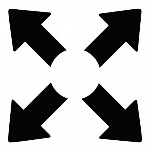 Synonyms: make bigger, increase, develop, extenddocumentTo gather and report the details.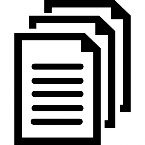 ContextVocabularyMeaningmeteoricIf you use meteoric when you are describing someone’s career, you mean that they achieved success very quickly.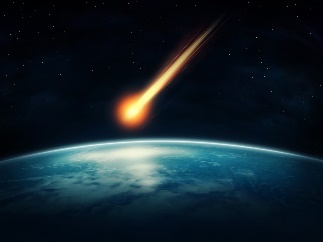  <Meteor>variantVarying; different; especially different in some way from others of the same kind or class, or from some standard or type.WordThenNowBlockto be placed in front of something, such as a road or path, so that people or things cannot pass through.to prevent someone from contacting you on a social network like Twitter, or from viewing your profile.Clouda visible mass of particles of condensed vapor (as water or ice) suspended in the atmosphere of a planet (as the earth) or moon.any of several parts of the Internet that allow online processing and storage of documents and data as well as electronic access to software and other resources.Friendone attached to another by affection or esteem.to add a person to one’s list of contacts on a social-networking website.Followto go or come after or behind someone or something; to pursue in an effort to overtake.to subscribe to someone’s updates on social media.Liketo be suitable or agreeable to.to indicate one’s enjoyment of, agreement with, or interest in website content, especially in social media.Memean idea, behavior, style, or usage that spreads from person to person within a culture.a cultural item in the form of an image, video, phrase, etc., that is spread via the Internet and often altered in a creative or humorous way.Profilea representation of something in outline; a concise biographical sketch.the personal details, images, user statistics, social-media timeline, etc., that an individual creates and associates with a username or online account.Swipea criticism or insult that is directed toward a particular person or group; a swinging movement of a person’s hand, an animal’s paw, etc.to move the fingers across a touchscreen.Tableta flat piece of stone, clay, or wood that has writing on it.a general-purpose computer contained in a touchscreen panel.Tagto supply with an identifying marker or price; to attach as an addition.to link to someone else’s profile in a social media post, commonly a photo or status update.Texta book or other piece of writing; especially: one that is studied.to send a text message.Timelinea table listing important events for successive years within a particular historical period.a collection of online posts or updates associated with a specific social-media account, in reverse chronological order.Trolla dwarf or giant in Scandinavian folklore inhabiting caves or hills.a person who sows discord on the Internet by starting arguments or upsetting people.Tweeta chirping note.a very short message posted on the Twitter website.Viralof, relating to, or caused by a virus.becoming very popular by circulating quickly from person to person, especially through the Internet.Friend [frend]1. [Noun] one attached to another by affection or esteem.2. [Verb] to add a person to one’s list of contacts on a social-networking website.FriendTabletCloudWirelessViralTweetTrollBlockFollowLikeSwipeTagTextTimeline